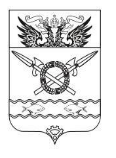 АДМИНИСТРАЦИЯ ВЕРХНЕПОДПОЛЬНЕНСКОГОСЕЛЬСКОГО ПОСЕЛЕНИЯРАСПОРЯЖЕНИЕ30.08.2023                                                 № 63                            х. ВерхнеподпольныйОб утверждении отчета по плану реализации муниципальной программы «Комплексное благоустройство территории Верхнеподпольненского сельского поселения» за 1 полугодие 2023 годаВ соответствии с постановлением Администрации Верхнеподпольненского сельского поселения от 24.08.2015 № 125 «Об утверждении порядка разработки, реализации и оценки эффективности муниципальных программ Верхнеподпольненского сельского поселения»        1. Утвердить отчет по плану реализации муниципальной программы «Комплексное благоустройство территории Верхнеподпольненского сельского поселения» за 1 полугодие 2023 года, утвержденной постановлением Администрации Верхнеподпольненского сельского поселения от 23.10.2018 №77, согласно приложению.        2. Разместить данное распоряжение в сети интернет на сайте Администрации Верхнеподпольненского сельского поселения.        3. Контроль за выполнением распоряжения возложить на заместителя Главы Администрации Верхнеподпольненского сельского поселения – И.С. Дашкову.Глава Администрации Верхнеподпольненскогосельского поселения                                                                                   А.Г. ЯгольникРаспоряжение вносит сектор по вопросам ЖКХ                                                                                         Приложение                                                                                                                                                                                                   к распоряжению АдминистрацииВерхнеподпольненского сельскогопоселения от 30.08.2023 № 63 Отчетпо плану реализации муниципальной программы Администрации Верхнеподпольненского сельского поселения «Комплексное благоустройство территории Верхнеподпольненского сельского поселения» за 1 полугодие 2023 года№ п/пНаименование подпрограммы,основного мероприятия,мероприятия ведомственной целевой программы, контрольного события программыОтветственный 
 исполнитель  
  (заместитель руководителя ФИО)Ожидаемый результат (краткое описание)Срок    
реализации 
  (дата)Планна 2023 год Объем расходов за 1 полугодие 2023 года  (тыс. руб.)Объем расходов за 1 полугодие 2023 года  (тыс. руб.)Объем расходов за 1 полугодие 2023 года  (тыс. руб.)Объем расходов за 1 полугодие 2023 года  (тыс. руб.)Объем расходов за 1 полугодие 2023 года  (тыс. руб.)№ п/пНаименование подпрограммы,основного мероприятия,мероприятия ведомственной целевой программы, контрольного события программыОтветственный 
 исполнитель  
  (заместитель руководителя ФИО)Ожидаемый результат (краткое описание)Срок    
реализации 
  (дата)Планна 2023 год всегообластной
   бюджетфедеральный бюджетместный бюджетвнебюджетные
источники12345678910111Подпрограмма 1 «Озеленение населенных пунктов Верхнеподпольненского сельского поселения»  Сектор по вопросам имущественных и земельных отношений Администрации Верхнеподпольненского сельского поселенияулучшение экологической обстановки и оздоровление окружающей средыХ0,00,00,00,00,00,01.1Мероприятие 1 «Содержание зелёных насаждений»Сектор по вопросам имущественных и земельных отношений Администрации Верхнеподпольненского сельского поселенияулучшение экологической обстановки и оздоровление окружающей средыХ0,00,00,00,00,00,01.2Контрольное событие подпрограммы     «Степень достижения целевых показателей Программы»«Степень соответствия запланированному уровню затрат»,Сектор по вопросам имущественных и земельных отношений Администрации Верхнеподпольненского сельского поселенияулучшение экологической обстановки и оздоровление окружающей средыХXXXXXX2Подпрограмма 2 «Содержание и ремонт уличного освещения населенных пунктов Верхнеподпольненского сельского поселения»      Сектор по вопросам ЖКХ Администрации Верхнеподпольненского сельского поселенияСектор экономики и финансов Администрации Верхнеподпольненского сельского поселенияобеспечение работоспособности сетей наружного освещенияX1927,4787,830,00,0787,830,02.1Мероприятие1«Содержание уличного освещения»Сектор по вопросам ЖКХ Администрации Верхнеподпольненского сельского поселенияобеспечение работоспособности сетей наружного освещения и оплата коммунальных расходов31.12.2023496,1160,610,00,0160,610,02.2Мероприятие 2 «Оплата коммунальных расходов»Сектор экономики и финансов Администрации Верхнеподпольненского сельского поселенияоплата коммунальных расходов31.12.20231431,3627,220,00,0627,220,02.3Контрольное событие подпрограммы     «Степень достижения целевых показателей Программы»«Степень соответствия запланированному уровню затрат»,Сектор по вопросам ЖКХ Администрации Верхнеподпольненского сельского поселенияСектор экономики и финансов Администрации Верхнеподпольненского сельского поселенияобеспечение работоспособности сетей наружного освещенияХXXXXXX3.Подпрограмма 3 «Обеспечение мероприятий по благоустройству населенных пунктов Верхнеподпольненского сельского поселения»Сектор по вопросам имущественных и земельных отношений,Сектор по вопросам ЖКХ Администрации Верхнеподпольненского сельского поселенияподдержание санитарно-эпидемиологического порядка на территории поселения31.12.20233537,40,00,00,00,00,03.1Мероприятие 1. Обращение с животными без владельцевсектор по вопросам ЖКХ Администрации Верхнеподпольненского сельского поселенияподдержание эпидемиологического порядка на территории поселения31.12.202380,50,00,00,00,00,03.2Мероприятие 2. Реализация инициативного проекта «Благоустройство земельного участка, расположенного по адресу: Ростовская область, Аксайский район, х. Черюмкин, ул. Центральная, земельный участок № 8б»Сектор по вопросам имущественных и земельных отношений, сектор по вопросам ЖКХ Администрации Верхнеподпольненского сельского поселенияблагоустройство территории 01.10.20231769,20,00,00,00,00,03.3Мероприятие 3. Реализация инициативного проекта «Благоустройство земельного участка, расположенного по адресу: х. Верхнеподпольный, улица Школьная земельный участок № 1 а»Сектор по вопросам имущественных и земельных отношений, сектор по вопросам ЖКХ Администрации Верхнеподпольненского сельского поселенияблагоустройство территории01.10.20231687,70,00,00,00,00,03.4Контрольное событие подпрограммы«Степень достижения целевых показателей Программы»«Степень соответствия запланированному уровню затрат»,Сектор по вопросам имущественных и земельных отношений, сектор по вопросам ЖКХ Администрации Верхнеподпольненского сельского поселенияподдержание санитарно-эпидемиологического порядка на территории поселенияХХХХХХХ4Подпрограмма 4 «Охрана окружающей среды на территории Верхнеподпольненского сельского поселения»Сектор по вопросам имущественных и земельных отношений, сектор по вопросам ЖКХ Администрации Верхнеподпольненского сельского поселенияулучшение экологической обстановки и оздоровление окружающей среды31.12.2023469,7100,00,00,0100,00,04.1Мероприятие 1 Ликвидация мест несанкционированного размещения отходовСектор по вопросам имущественных и земельных отношений, сектор по вопросам ЖКХ Администрации Верхнеподпольненского сельского поселенияулучшение экологической обстановки и оздоровление окружающей среды31.12.2023469,7100,00,00,0100,00,04.2Контрольное событие подпрограммы«Степень достижения целевых показателей Программы»«Степень соответствия запланированному уровню затрат»,Сектор по вопросам имущественных и земельных отношений, сектор по вопросам ЖКХ Администрации Верхнеподпольненского сельского поселенияподдержание санитарно-эпидемиологического порядка на территории поселенияХХХХХХХ5ИТОГО по программеХ5934,5887,830,00,0887,830,0